VABIJO NAKRVODAJALSKO AKCIJOv torek  2. oktobra 2018od 7. do 13. ureodvzemi krvi bodo v Športni dvorani v CERKLJAHS seboj prinesite krvodajalsko izkaznico in osebni dokument s fotografijo.Pred odvzemom krvi Vas bodo zdravniško pregledali.Vljudno prosimo, da na dan odvzema ne jeste nič mastnega in ne pijete mleka.Priporočamo čaj, kruh z marmelado, sadje in podobno.Iskrena hvala za plemenito dejanje,saj boste s svojo krvjo marsikomu vrnili zdravje ali celo rešili življenje.DOBRODOŠLI TUDI NOVI KRVODAJALCI.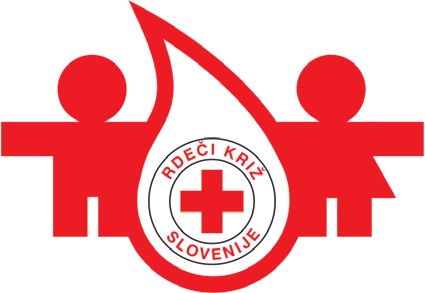 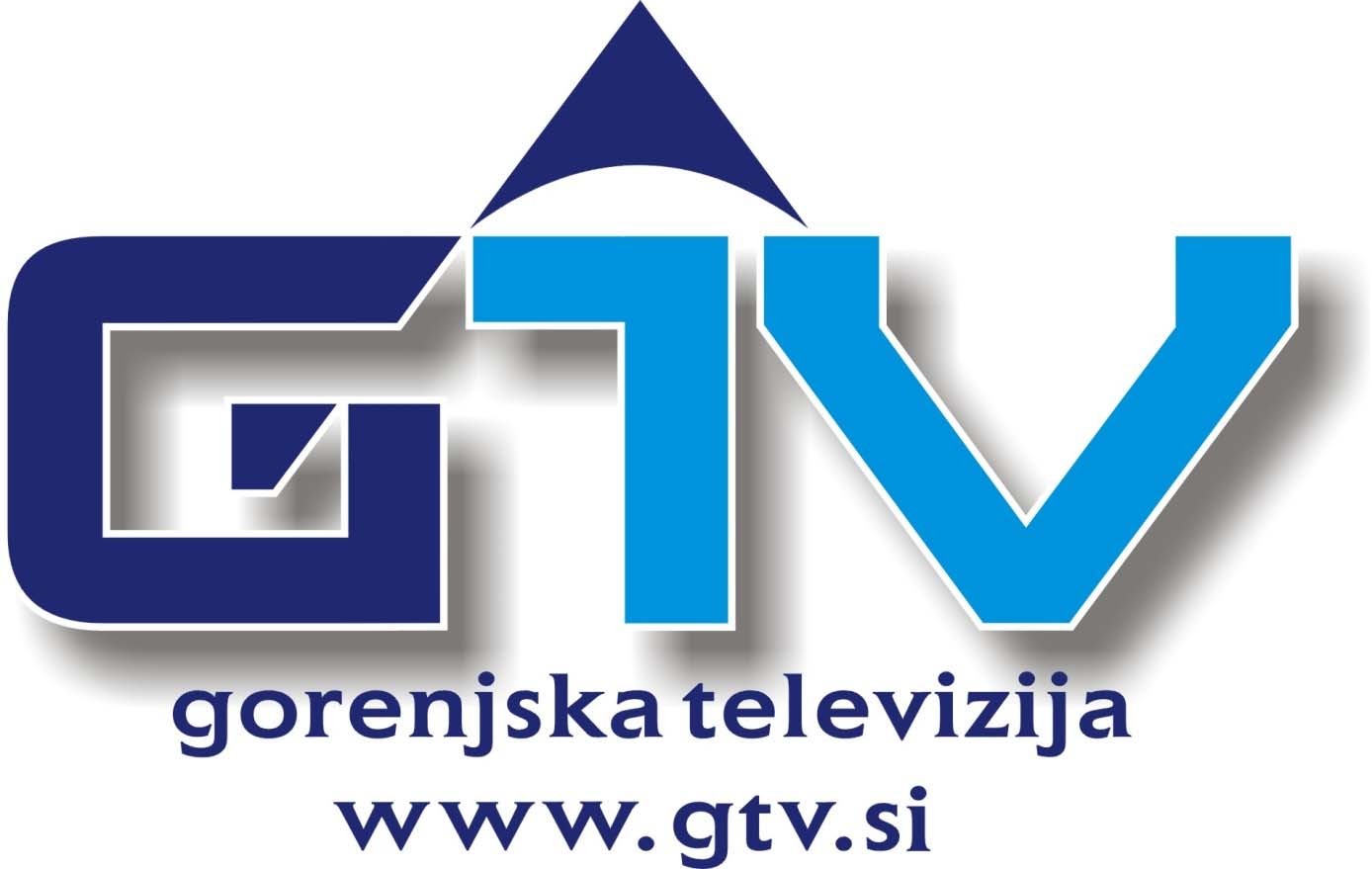 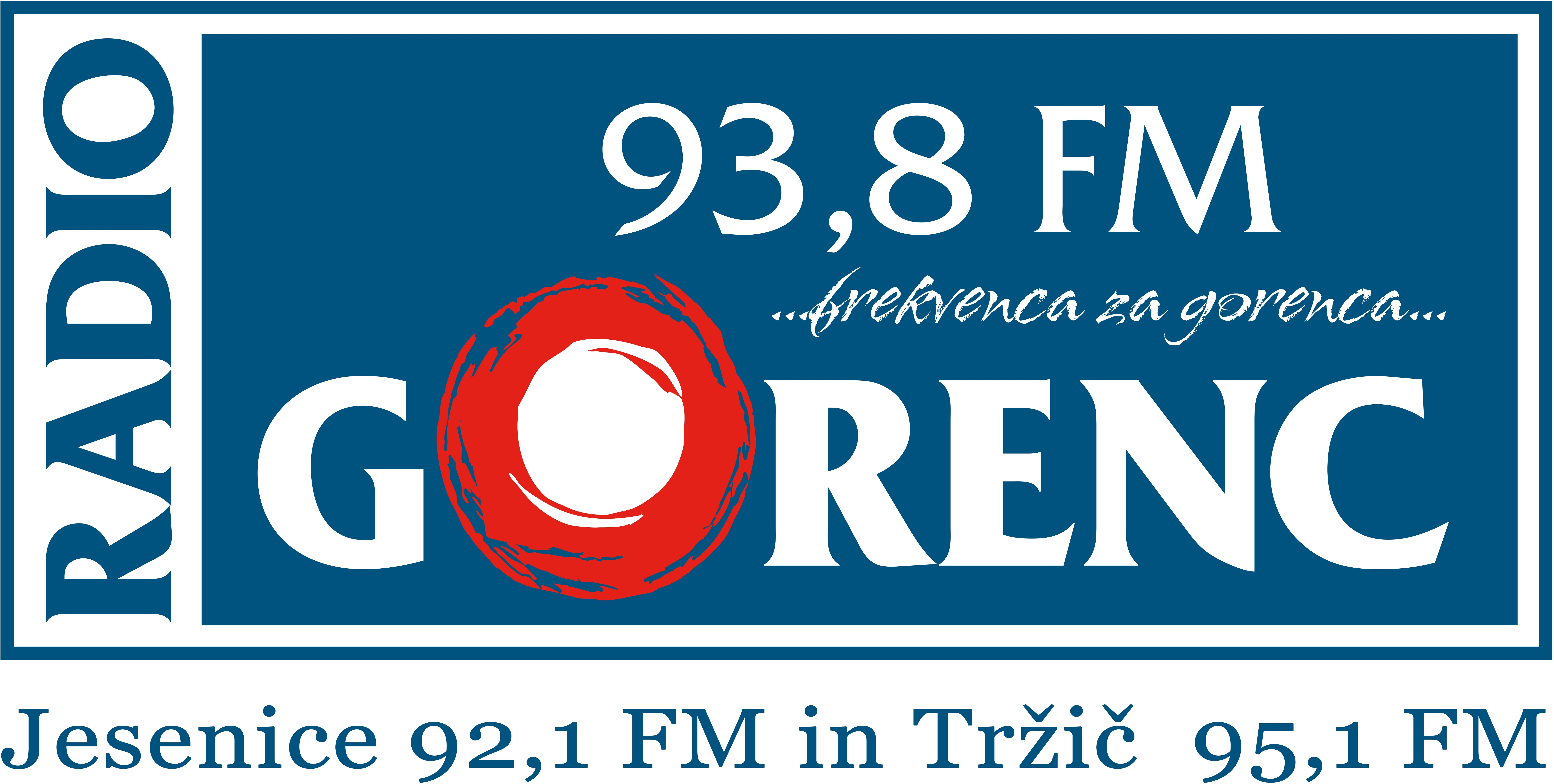 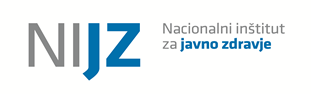 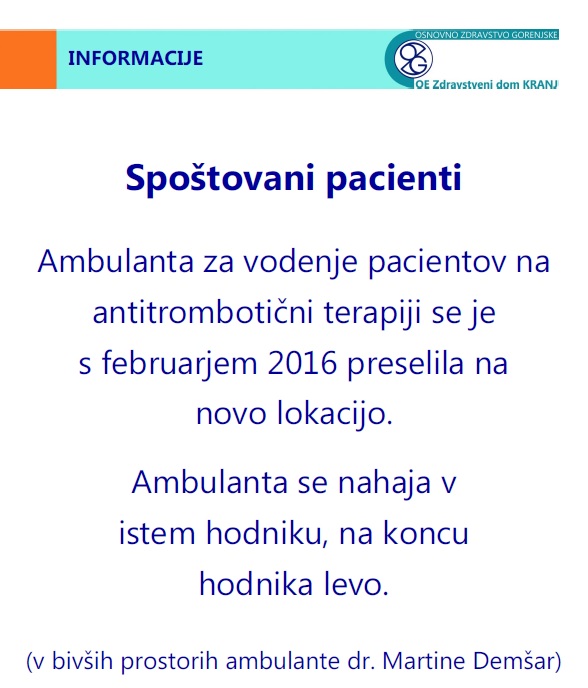 BREZPLAČNIPREIZKUS HOJE na 2 kmv četrtek27. septembra 2018med 17. in 18. urov Cerkljah,za športno dvoranoPRIDITE ŠPORTNO OBLEČENI IN OBUTI TER UGOTOVITE SVOJO TELESNO ZMOGLJIVOST M E R I T V EKRVNEGA TLAKA, HOLESTEROLAIN SLADKORJA V KRVIv  soboto  29. septembra  2018OD 7. DO 11. URE V  PROSTORIH  OBČINE V  CERKLJAHTEL. 04  25 22 436  E-pošti:  rkcerklje1@gmail.com